HỘI CHỢ XUÂN GIẢNG VÕ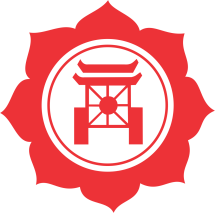 Từ ngày 02 tháng 02 đến 8 tháng 02 năm 2021Trung tâm Triển lãm Quốc tế Hà Nội (I.C.E)91 Trần Hưng Đạo, Quận Hoàn Kiếm, Hà Nội                        BẢN ĐĂNG KÝ THUÊ THIẾT BỊ ĐIỆN VÀ NGUỒN ĐIỆNTên công ty : __________________________________________________________Gian hàng : ____________Địa chỉ:________________________________________________________Mã số thuế: __________________Tel:__________________________________ Fax: _____________________Người đại diện:  _____________________________Mobile: _________________Email: __________________Ký và ghi rõ họ tên:_________________________________________Ngày:          /            /  20 (Lưu ý: Tất cả các nguồn điện phải được cung cấp bởi nhà thầu chính CESCO- Bộ phận Dàn dựng Gian hàng để đảm bảo an toàn).► Tất cả các thiết bị được yêu cầu là thuê và đơn vị tham gia triển lãm phải chịu trách nhiệm bảo quản và đền bù đối với bất kỳ hư hại và mất mát nào đối với các thiết bị này. Phí thuê thiết bị sẽ không được hoàn lại. Nếu đơn vị có nhu cầu thuê những thiết bị không được liệt kê ở đây, vui lòng liên hệ trực tiếp.► Mọi yêu cầu sau đó có thể được chấp nhận và phải chịu phí phát sinh như sau:  Sau hạn đăng ký : + 10%, Trong thời gian diễn ra triển lãm : +30%. Giá trên chưa bao gồm 10% thuế VAT► Tiền phí có thể trả bằng tiền mặt hoặc chuyển khoản đến: Đơn vị thụ hưởng: CÔNG TY CP DỊCH VỤ TRIỂN LÃM KINH KỲ. Tài khoản VND : 1221 0000 995399. Tại: Ngân hàng TMCP Đầu tư và Phát triển Việt Nam BIDV Chi nhánh Hà Thành. Địa chỉ: 74 Thợ Nhuộm, quận Hoàn Kiếm, Hà Nội, Việt Nam.► Giá thuê trên đã bao gồm thiết bị, phí kết nối và phí tiêu thụ điện tương ứng. Giá trên chỉ thu một lần trong toàn bộ thời gian diễn ra triển lãm.► Ổ cắm có thể vuông hoặc tròn (5 ampe/220V) và chỉ gồm 2 lỗ. Các đơn vị không được phép kết nối bất kì thiết bị điện nào khác vào nguồn điện chung của triển lãm. KHÔNG ĐƯỢC SỬ DỤNG MÁY PHÁT ĐIỆN RIÊNG.► Đối với các gian hàng tiêu chuẩn, ổ cắm được cung cấp kèm theo, chỉ được phép sử dụng miễn phí cho tổng công suất tiêu thụ. Các thiết bị sử dụng không quá 1000W nhằm tránh quá tải. Ổ cắm chỉ dùng cho các thiết bị triển lãm thông thường, nếu các đơn vị sử dụng cho mục đích chiếu sáng, máy đun nước nóng – lạnh, bếp từ… sẽ phải chịu phí tiêu thụ điện tương ứng theo đơn giá ở mẫu 1A.Đại diện công ty(Ký ghi rõ họ tên)Gửi mẫu đăng ký này tới:Liên hệ: Nguyễn Hồng Nhung (0982409990)  		Email:  nhungnh@cesco.vn	Nguyễn Thị Việt Hải (0912494646)			Email: ntvhai@vefac.vnCodeNội dungĐơn giá(VND/1 kỳ triển lãm)Số lượngThành tiền (VND)ITHIẾT BỊ ĐIỆNL1Đèn tuýp (40W)210.000L2Đèn pha Led  50W  có cần 420.000L3Đèn pha Led  50W  có cần (Philips)530.000L4Đèn pha Led  100W có cần 650.000L5Đèn pha Led 70W (Philips)735.000L6Đèn pha Led 100W650.000E16Ổ cắm điện 5Amp 1 pha525.000II.NGUỒN ĐIỆN (chỉ dùng cho chạy máy)E17Nguồn điện 15 ampe (1 pha 220V)1.260.000E18Nguồn điện 30 ampe (1 pha 220V)4.100.000E19Nguồn điện 60 ampe (1 pha 220V)6.300.000E20Nguồn điện 15 ampe (3 pha 380V)4.100.000E21Nguồn điện 30 ampe (3 pha 380V)6.300.000E22Nguồn điện 60 ampe (3 pha 380V)10.080.000III.NGUỒN ĐIỆN 24/24E23Ổ cắm 15 ampe (1 pha 220V)1.890.000E24Nguồn điện 30 ampe (1 pha 220V)5.040.000E25Nguồn điện 15 ampe (3 pha 380V)6.200.000E26Nguồn điện 30 ampe (3 pha 380V)7.300.000CộngVAT 10%Tổng cộng